Egra Sarada Shashi Bhusan CollegeEducational TourOrganized by: Department of HistoryThe History Department of Egra S S B College, along with the Department of Philosophy, organized an educational tour to Pathra and Karnagarh on 22nd March 2024. The objective of the tour was to provide students with practical exposure to historical sites and artifacts, enhancing their understanding of local history and culture. The tour commenced at 8:00 AM from the college premises, with students and faculty members assembling at the designated meeting point. The first destination was Pathra, a significant historical site known for its ancient ruins and archaeological excavations. Upon arrival, students were guided through the remnants of ancient structures and briefed about the historical significance of Pathra in the context of regional history. Subsequently, the tour proceeded to Karnagarh, another prominent historical site renowned for its architectural marvels and cultural heritage. Students explored the intricacies of Karnagarh's architecture, including its temples, forts, and palaces, while receiving informative sessions from faculty members regarding the historical context and cultural evolution associated with the site. A brief halt was made for lunch, allowing students to replenish their energy and engage in informal discussions about their learning experiences during the tour. Following lunch, interactive sessions were conducted wherein students had the opportunity to engage in discussions, ask questions, and share insights gained from their observations and interactions during the tour. The tour concluded with the return journey to the college premises, with students and faculty members reflecting upon the enriching experiences and knowledge acquired during the educational excursion.The educational tour to Pathra and Karnagarh organized by the History Department of Egra S S B College proved to be a valuable learning experience for the students. It provided them with firsthand exposure to historical sites, artifacts, and cultural heritage, thereby augmenting their academic knowledge and fostering a deeper appreciation for the region's history and culture. Such initiatives play a pivotal role in enhancing the overall learning experience and academic development of students, preparing them to become well-rounded individuals with a nuanced understanding of history and heritage.The success of the educational tour would not have been possible without the support and encouragement of our Principal sir Prof. Dipak Kumar Tamili, collective efforts and support of the faculty members, staff, and students of Egra S S B College. The History Department extends its gratitude to all participants for their active involvement and enthusiastic participation in making the tour a memorable and enriching experience.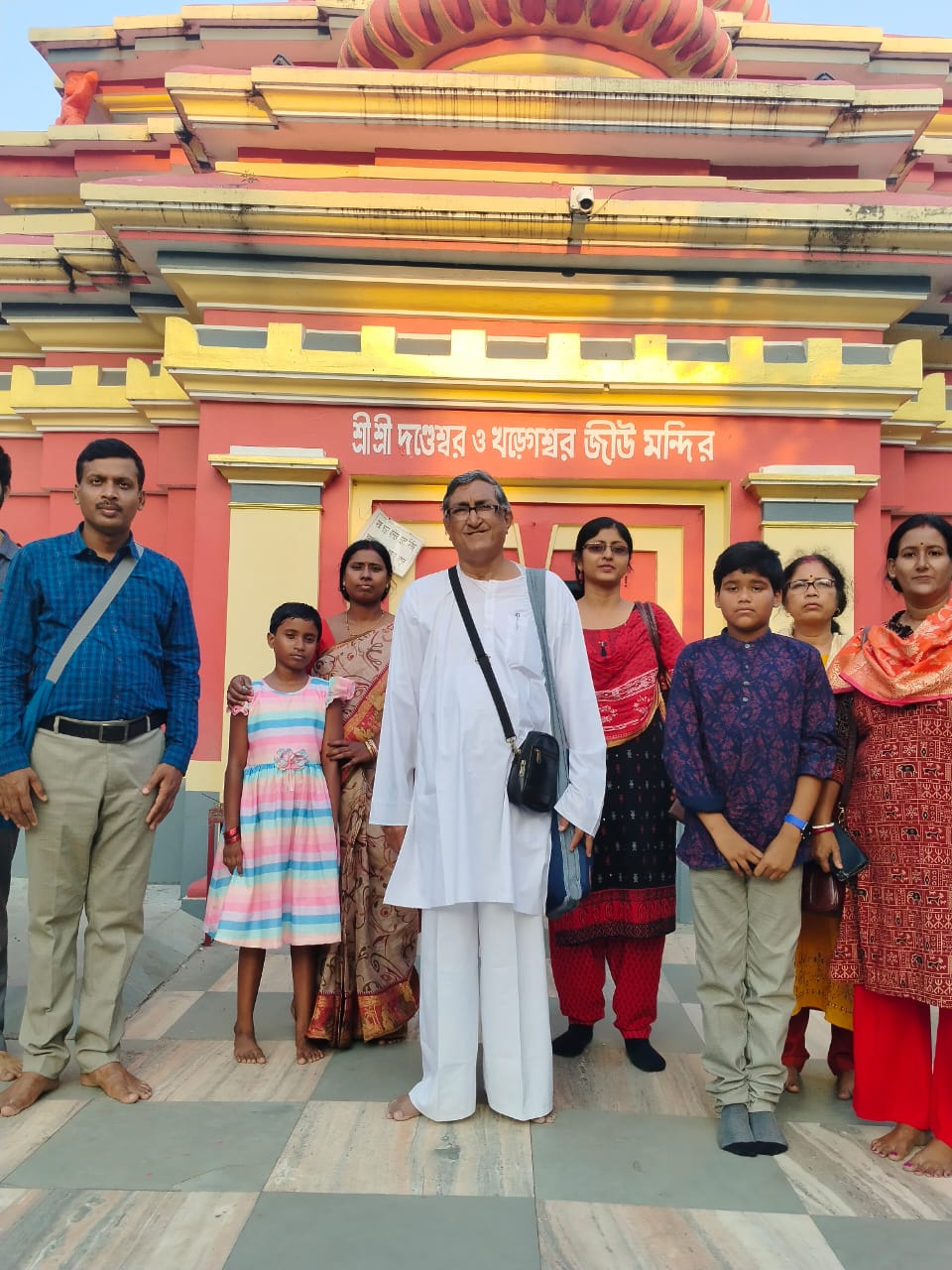 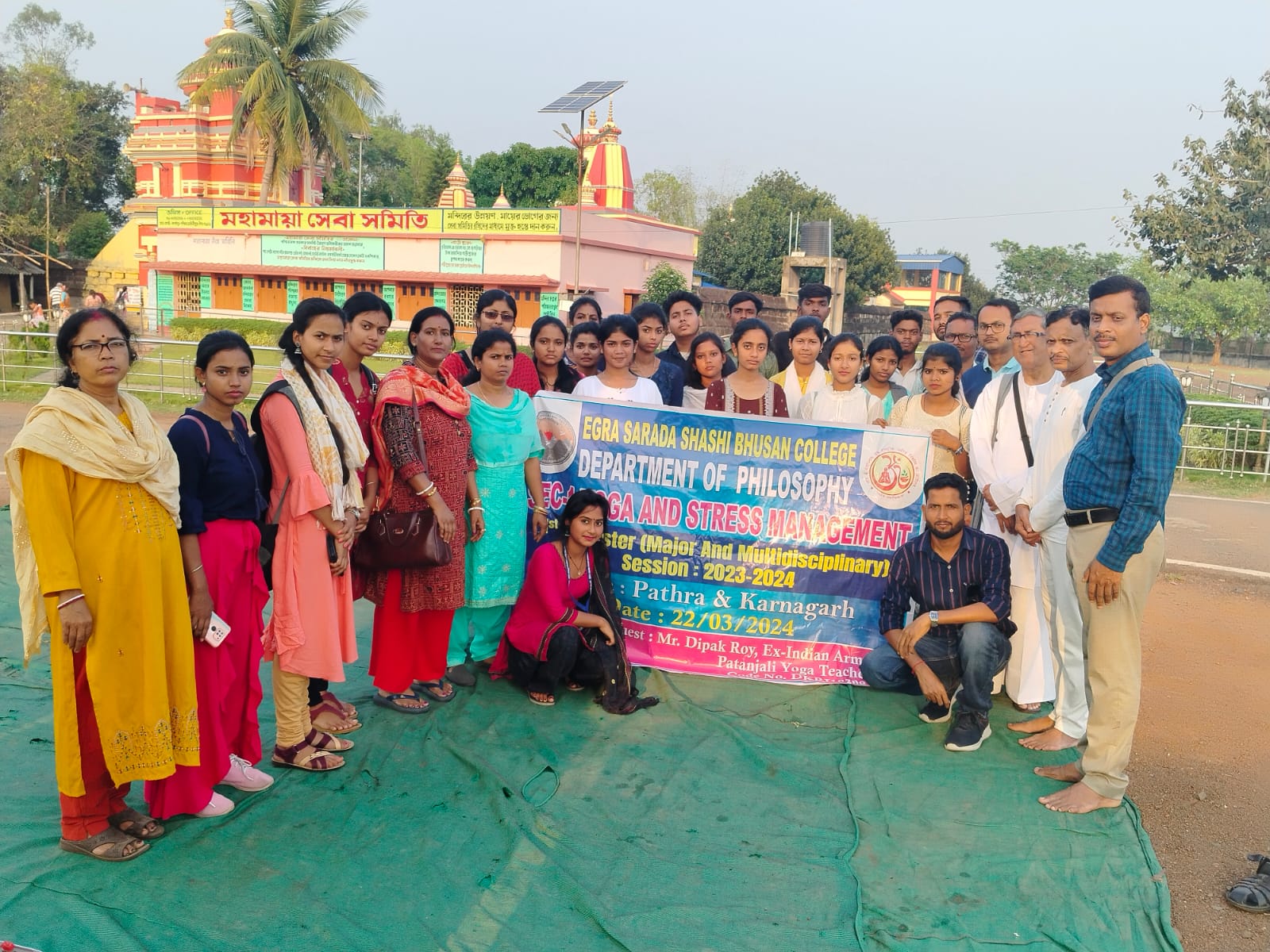 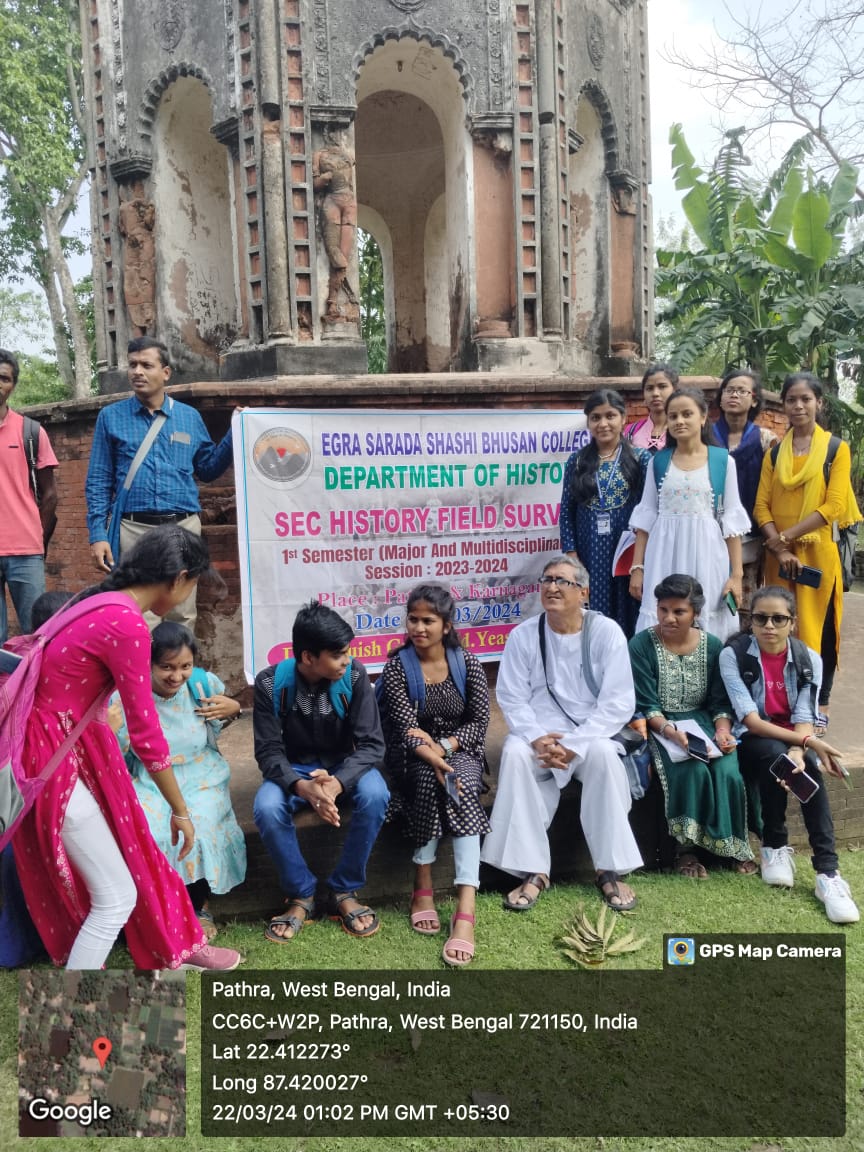 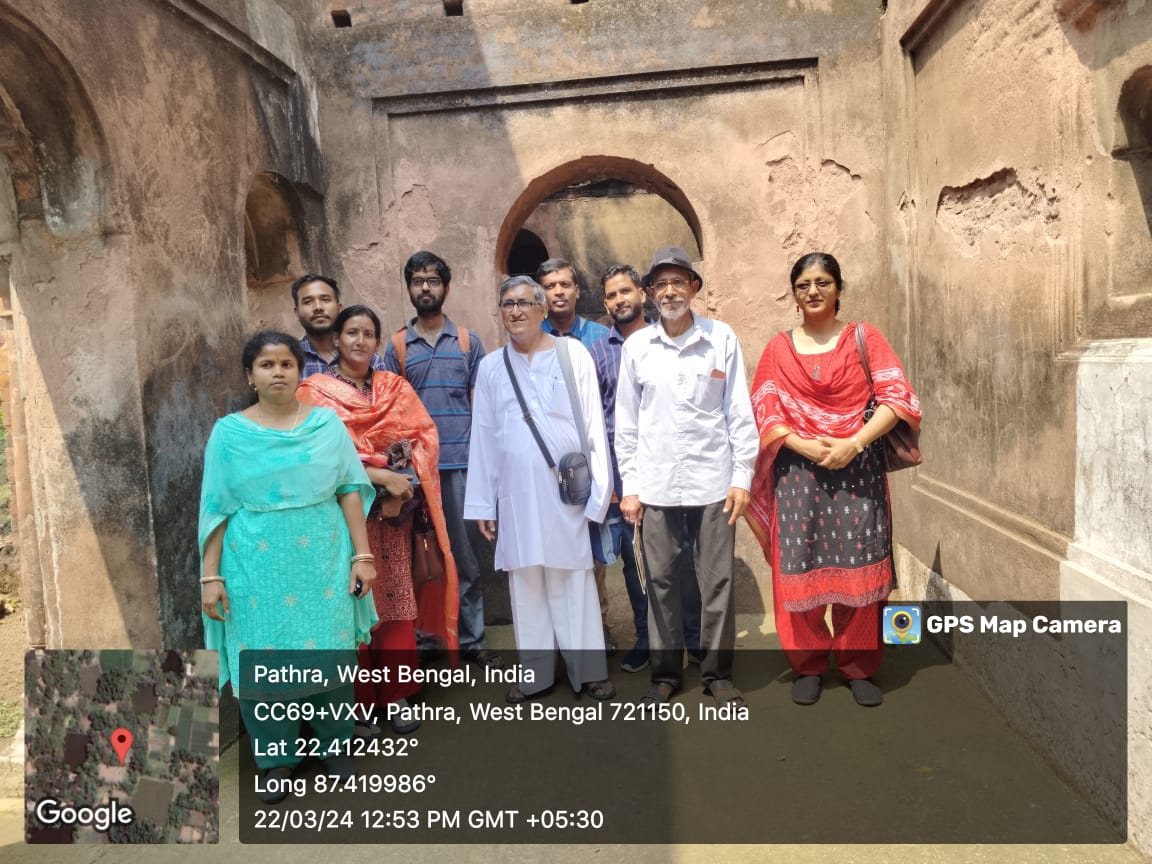 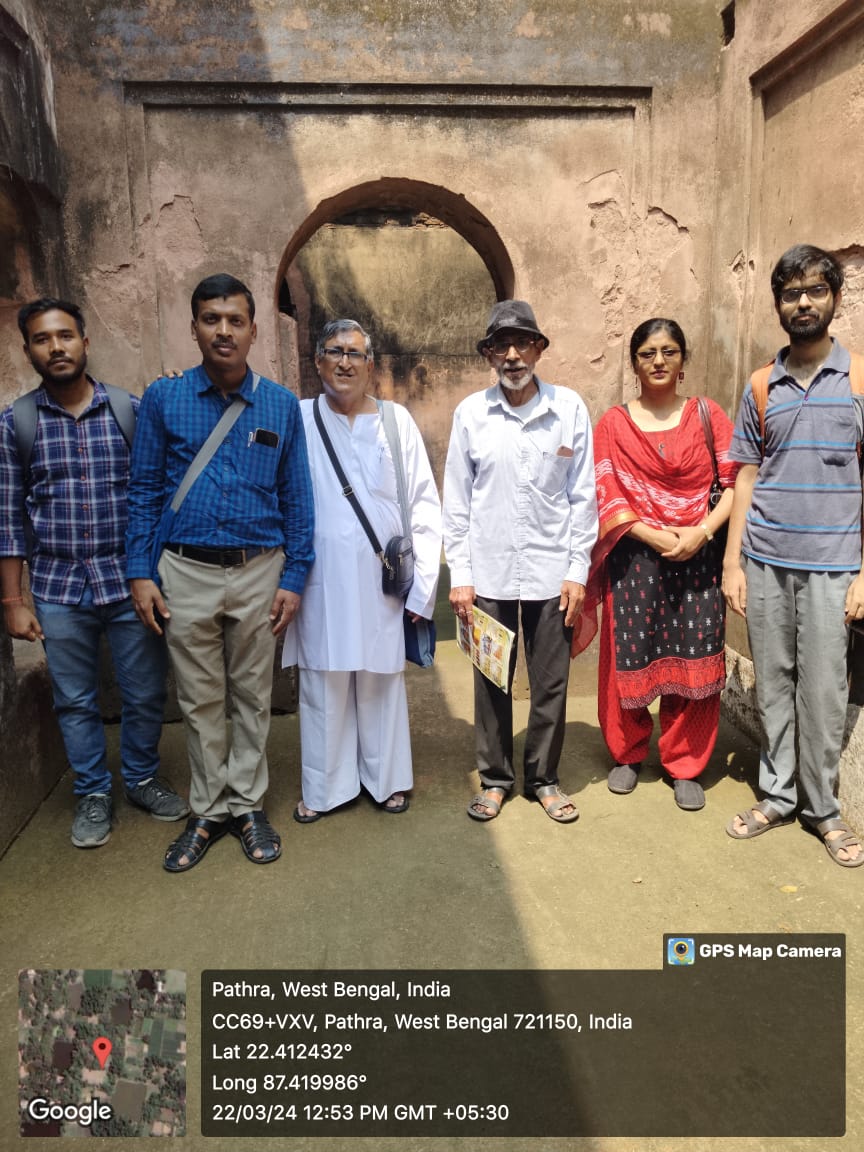 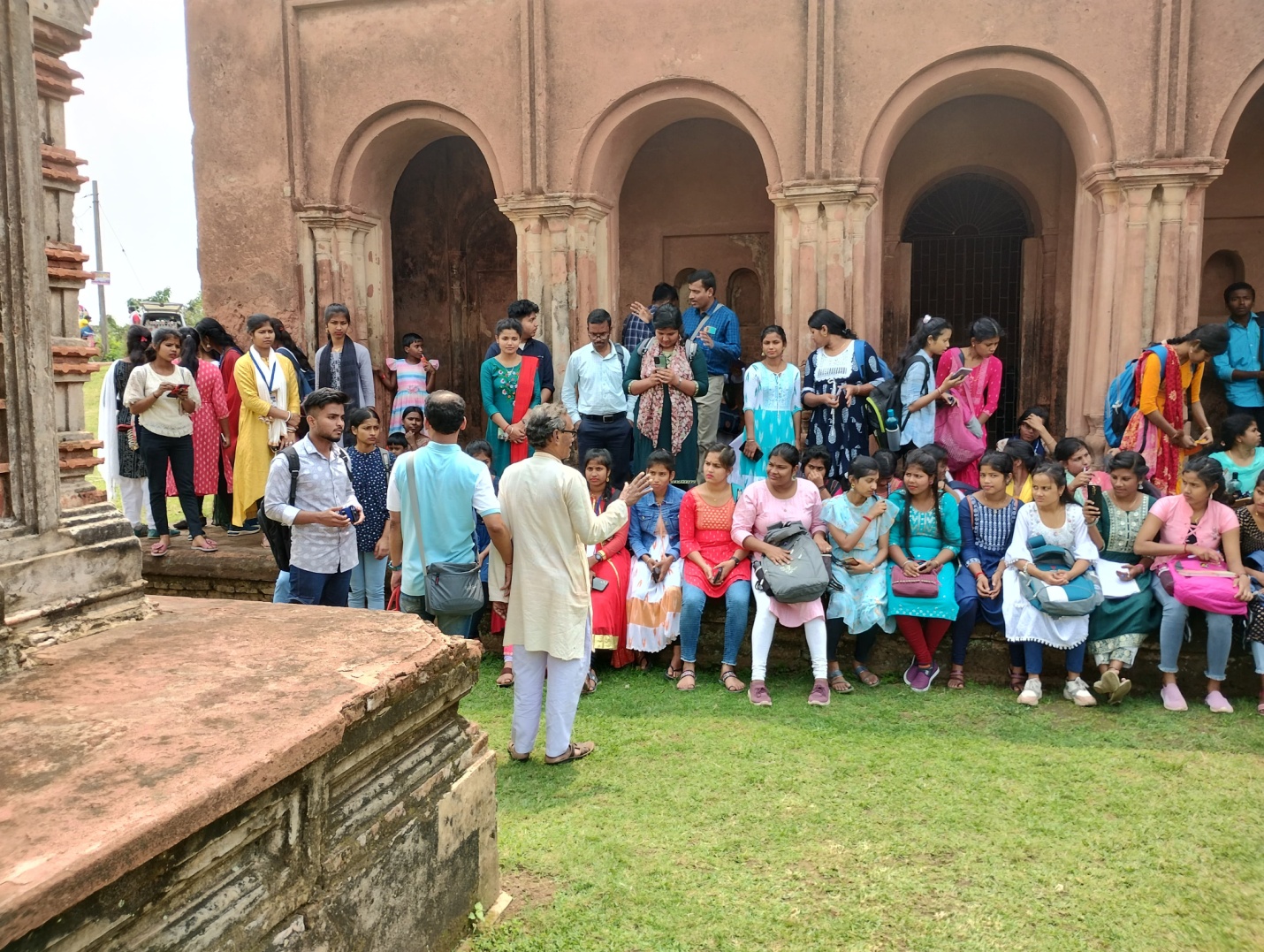 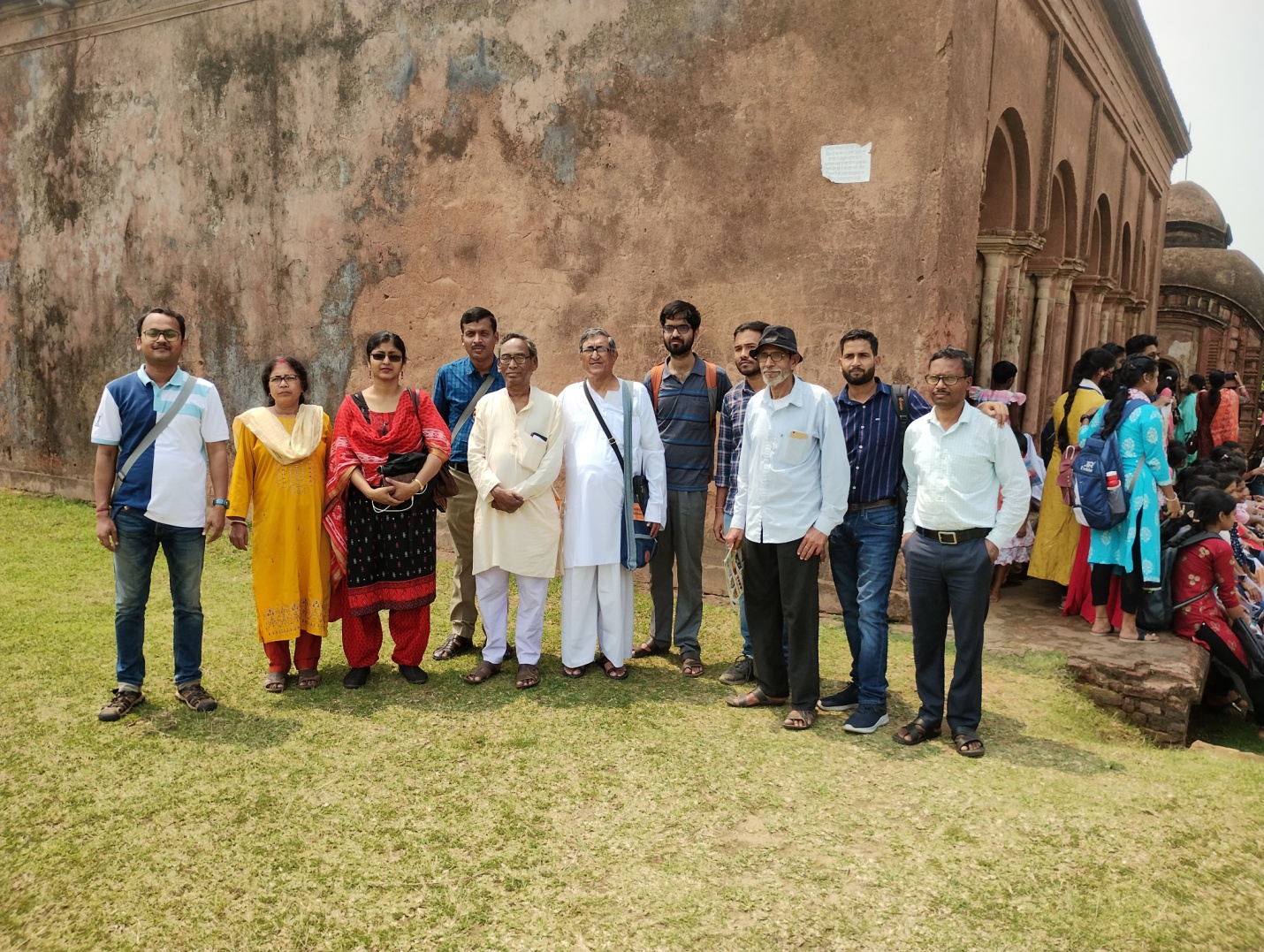 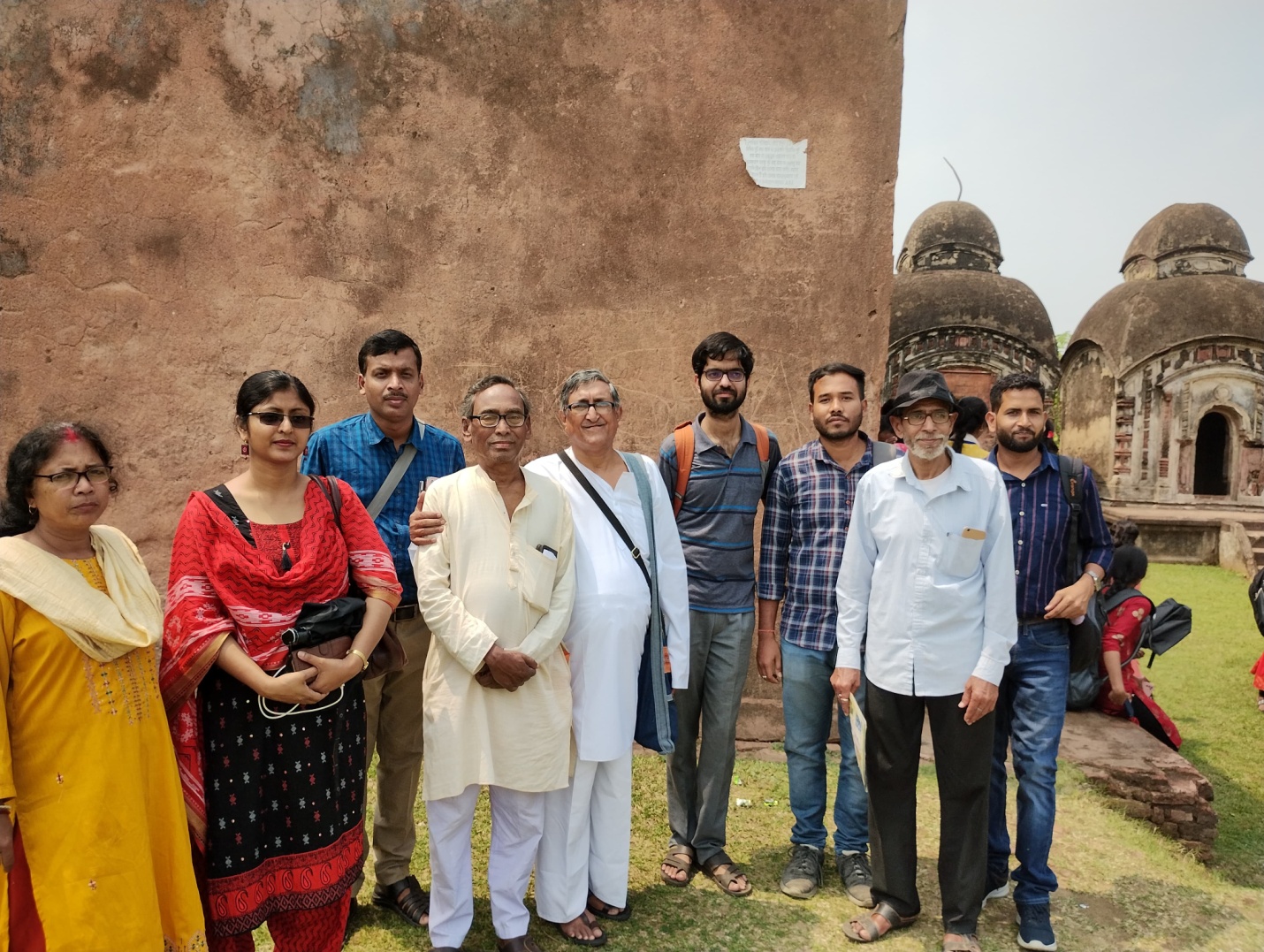 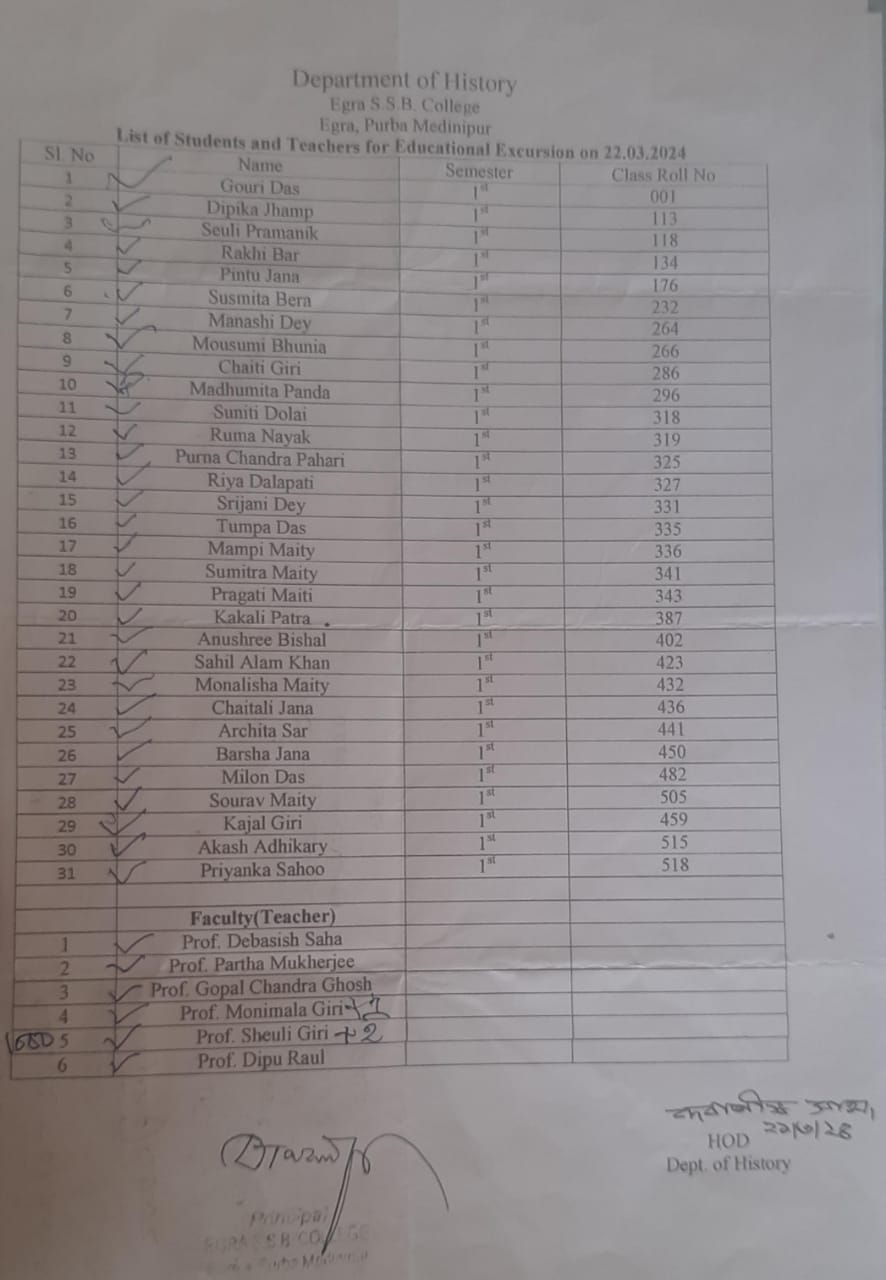 